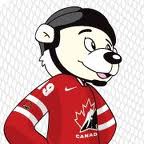 Favorite Place to Play Hockey Bar GraphWhich place is liked the most by our class?Places to Play HockeyName:_____	Subject:MathTitle:Where is Your Favorite Place to Play Hockey?Grade Level:1Purpose:Students express preference of favorite place to play hockeyStudents estimate the results before counting togetherStudents interpret class data and discussStudents color graphs, answer questions, use tally marks, and use vocabulary ‘more than’ and ‘less than’CurricularConnections:Demonstrate an understanding of addition of numbers with answers to 20 and their corresponding subtraction facts, concretely, pictorially and symbolically by: using familiar mathematical language to describe additive and subtractive actions Represent algebraic expressions in multiple waysMaterials:Hockey story Teacher made chart Pucks for students’ votesGraphs for studentsQuestion sheet for recording answersActivity:Teacher:reads a hockey story. asks students where their favorite places to play hockey are. If students have never skated or handled a stick, they are asked to imagine where they would play hockey, if given the chance.  Consider the season and whether they prefer to play on or off ice.makes chart - words and pictures can be cut and pasted to large chart papermakes copies of pucks for students’ votesPresent the chart to the children with the 4 possible choices, and corresponding images. Discuss the places, (arena, outdoor rink, pond, driveway or street hockey) and give examples of each in the community.Students vote for their favorite place:  print their name on the paper puck, cut it out, and paste it on the large graph paper above their choice.Questions to ask: What can we tell by looking at our graph? Can you estimate how many pucks are on the chart paper?What place was the favorite? What place was 2nd, 3rd, and 4th favorite?Students verify the results by counting all of the places to account for each student’s vote. Count by 1s, 2s and 5s, if visually possible. Give each student a graph. Students color the corresponding number of spaces for each vote. Distribute the question sheet.Read the questions together and identify the bold words.Encourage students to use their colored graphs as collected data to answer the questions. Extension:Students draw themselves playing hockey in their favorite place, and label their drawing.Students interview another student to find out why they voted for that place.Students create a 4 season booklet and identify which places are available in their community for playing hockey in each season.Students create a map of the community (or teacher provides a map), and identify where the 4 places are located within their community.Discuss Health and Safety of playing hockey at each place.Assessment:Teacher will circulate and ask questions to assess comprehension.Collect completed graphs and question sheets and check for accuracy.10987654321Arena 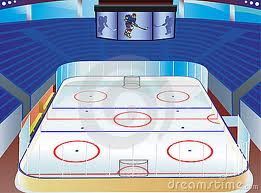 Outdoor rinkPond/lakeStreet/driveway1. Which place did you like the best?2. Which place did the class like the most?3. How many people voted for arena?4. Which place got the least votes?5. Make tally marks below to show how many students voted for home/street hockey6. Add together how many people voted for arena and outdoor rink.6. Add together how many people voted for arena and outdoor rink.6. Add together how many people voted for arena and outdoor rink.6. Add together how many people voted for arena and outdoor rink.6. Add together how many people voted for arena and outdoor rink.6. Add together how many people voted for arena and outdoor rink.+=7. How many total votes were there?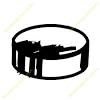 